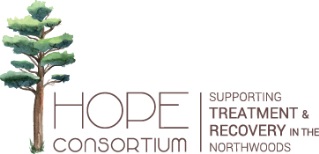 Referral FormPHONE: (715) 358-6224 or (877) 801-3485FAX: 715-358-9539P.O. BOX 967MINOCQUA, WI  54548	PARTICIPANT # _____________NAME:______________________________________DATE:______________________DOB:___________________AGE:______________SS#____________________________ETHNICITY:____________________________________ADDRESS:______________________________________________   CITY:________________________ STATE:____ZIP:________COUNTY:________________________PARTICIPANT PHONE #:________________________________ALTERNATE CONTACT:_______________________PHONE:__________________OK TO LEAVE MESSAGE ___Y___NREFERENT NAME:_______________________________REFERENT PHONE#:________________________________RELEASE OF INFO SIGNED:  ___Y ___N               PREGNANT: ___Y ___N                      DUE DATE: __________________   NUMBER OF MINOR CHILDREN: _______   ARE CHILDREN LIVING WITH YOU: _______________________________CURRENTLY IN RESIDENTIAL TREATMENT: ___  Y ___N   ADMISSION DATE: _________________________________OBJECTIVES FOR CARE COORDINATION: _______________________________________________________________________________________________________________________________________________________________________________PRIMARY DRUG OF CHOICE:______________________________ FREQUENCY OF USE:__________________________________ADDITIONAL INFORMATION: ________________________________________________________________________________________________________________________________________________________________________________________________________________OTHER SERVICES INVOLVED: ________________________________________________________________________________________________________ON PROBATION  ____Y   ____N	       MENTAL HEALTH ISSUES  ____Y  ____N               IV DRUG USE _____Y  _____NEDUCATION LEVEL: __________________________________ NUMBER OF ARRESTS IN LAST 30 DAYS:_____________________LIVING ARRANGEMENT: _________________________________  EMPLOYMENT STATUS: ______________________________SUPPORT GROUP ATTENDANCE IN LAST 30 DAYS: _______________________________________________________________********************************************************************************************************CARE COORDINATOR ASSIGNED: _________________________________       DATE ASSIGNED: ________________CURRENT AODA COUNSELOR (if applicable): _________________________________________________________UPDATED 2/18